ПОЯСНЮВАЛЬНА ЗАПИСКА№ ПЗ-59465 від 02.05.2024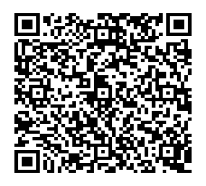 до проєкту рішення Київської міської ради:Про відмову приватному акціонерному товариству «ТРАНСПОРТНИК» в поновленні договору оренди земельної ділянки від 30 грудня 2008 року № 91-6-00830 для будівництва, експлуатації та обслуговування житлового комплексу з вбудовано-прибудованими приміщеннями, паркінгом таготельно-офісним центром на вул. Дегтярівській 25-а у Шевченківському районі м. КиєваЮридична особа:Відомості про земельну ділянку (кадастровий № 8000000000:88:061:0001).*Наведені розрахунки нормативної грошової оцінки не є остаточними і будуть уточнені відповідно до вимог законодавства при оформленні права на земельну ділянку.3. Обґрунтування прийняття рішення.Відповідно до Земельного кодексу України та Порядку набуття прав на землю із земель комунальної власності у місті Києві, затвердженого рішенням Київської міської ради                      від 20.04.2017 № 241/2463, враховуючи те, що Товариством не виконуються умови договору оренди земельної ділянки від 30.12.2008 № 91-6-00830 щодо сплати орендної плати за земельну ділянку Департаментом земельних ресурсів виконавчого органу Київської міської ради (Київської міської державної адміністрації) (далі – Департамент) розроблено цей проєкт рішення Київської міської ради.4. Мета прийняття рішення.Метою прийняття рішення є забезпечення реалізації встановленого Земельним кодексом України та Законом України «Про оренду землі» права на відмову у поновленні договору оренди у зв’язку з порушенням орендарем його умов.5. Особливі характеристики ділянки.6. Стан нормативно-правової бази у даній сфері правового регулювання.Загальні засади та право на відмову у поновленні договорів оренди земельних ділянок визначено Земельним кодексом України та Законом України «Про оренду землі».Проєкт рішення не містить інформацію з обмеженим доступом у розумінні статті 6 Закону України «Про доступ до публічної інформації».Проєкт рішення не стосується прав і соціальної захищеності осіб з інвалідністю та не матиме впливу на життєдіяльність цієї категорії.7. Фінансово-економічне обґрунтування.Реалізація рішення не потребує додаткових витрат міського бюджету.Відповідно до Податкового кодексу України та рішення Київської міської ради                              від 14.12.2023 № 7531/7572 «Про бюджет міста Києва на 2024 рік» орієнтовний розмір річної орендної плати складав би: 6 242 665,01 грн (4 %) в рік. 8. Прогноз соціально-економічних та інших наслідків прийняття рішення.Наслідками прийняття розробленого проєкту рішення стане реалізація встановленого Земельним кодексом України та Законом України «Про оренду землі» права орендодавця на відмову у поновленні договору оренди земельної ділянки у зв’язку з порушенням орендарем його умов.Доповідач: директор Департаменту земельних ресурсів Валентина ПЕЛИХНазва	ПРИВАТНЕ АКЦІОНЕРНЕ ТОВАРИСТВО «ТРАНСПОРТНИК» (код ЄДРПОУ 21514186) (далі – Товариство) Перелік засновників (учасників) юридичної   особиАКЦІОНЕРИ ЗГІДНО РЕЄСТРУАдреса засновника: Україна, 04119, м. Київ, вул. Дегтярівська, будинок Розмір внеску до статутного фонду: 11 608 770,32 грнЧастка (%): 100,00. Кінцевий   бенефіціарний власник   (контролер)*ЛЕВКОВСЬКИЙ АНДРІЙ ПИЛИПОВИЧАдреса засновника: Україна, 04119, м. Київ, вул. Дегтярівська 25А. Клопотаннявід 28.09.2023 № 380530991 Місце розташування   (адреса)м. Київ, вул. Дегтярівська, 25-а у Шевченківському районі Площа3,8585 га Вид та термін   користуванняОренда до 30.12.2023 (відмова в поновленні) Код виду цільового  призначення02.10 Для будівництва і обслуговування багатоквартирного житлового будинку з об’єктами торгово-розважальної та ринкової інфраструктури (для будівництва, експлуатації та обслуговування житлового комплексу з вбудовано-прибудованими приміщеннями, паркінгом та готельно-офісним центром) Нормативна грошова   оцінка (за попереднім розрахунком*) 156 066 625 грн 21 коп. Наявність будівель і споруд на ділянці:Земельна ділянка забудована. За даними Державного реєстру речових прав на нерухоме майно на зазначеній земельній ділянці розміщені об’єкти нерухомого майна, які на праві приватної власності належать товариству з обмеженою відповідальністю «ТАУН ЛЕНД КОМПАНІ», а саме:- незавершене будівництво, третій пусковий комплекс, житловий будинок 1, секція 3 (готовність 10 %) (реєстраційний номер об’єкта нерухомого майна 2401964380000; дата державної реєстрації 01.07.2021; номер відомостей про речове право 42848609);- незавершене будівництво, другий пусковий комплекс, житловий будинок №1, секція 2 (готовність 10 %) (реєстраційний номер об’єкта нерухомого майна 2401964080000; дата державної реєстрації 01.07.2021; номер відомостей про речове право 42848599);- незавершене будівництво, перший пусковий комплекс, житловий будинок 1, секція 1 (готовність 12 %) (реєстраційний номер об’єкта нерухомого майна 2401963780000; дата державної реєстрації 01.07.2021; номер відомостей про речове право 42848593).Наявність ДПТ:Детальний план території не затверджено. Функціональне призначеннязгідно з Генпланом:Території комунально-складські (існуючі). Правовий режим:Земельна ділянка перебуває у комунальній власності територіальної громади міста Києва відповідно до відомостей Державного реєстру речових прав на нерухоме майно.Згідно з відомостями Державного земельного кадастру: код виду цільового призначення – 02.10; категорія земель - землі житлової та громадської забудови. Розташування в зеленій    зоні:Відповідно до Генерального плану міста Києва та проекту планування його приміської зони на період до 2020 року, затвердженого рішенням Київської міської ради від 28.03.2002 № 370/1804, земельна ділянка за функціональним призначенням не відноситься до територій зелених насаджень.Інші особливості:Земельна ділянка відповідно до рішення Київської міської ради від  16.10.2008 № 528/528 передавалась на 15 років в оренду Товариству для будівництва, експлуатації та обслуговування житлового комплексу з вбудовано-прибудованими приміщеннями, паркінгом та готельно-офісним центром (договір оренди земельної ділянки від 30.12.2008 № 91-6-00830). Термін оренди за договором до 30.12.2023.Відповідно до листа ГУ ДПС у м. Києві від 17.04.2024                       № 10362/5/26-15-13-01-05 станом на 01.04.2024 за  Товариством обліковується борг з орендної плати з юридичних осіб у сумі 6 335 926,57 грн.Річна орендна плата за земельну ділянку у вказаному договорі оренди встановлена у розмірі 4 (чотирьох) відсотків від її нормативної грошової оцінки.Зважаючи на те, що Товариством не виконуються умови договору оренди земельної ділянки в частині сплати орендної плати Департаментом підготовлено проєкт рішення про відмову в поновленні вказаного договору оренди.Зазначаємо, що Департамент земельних ресурсів не може перебирати на себе повноваження Київської міської ради та приймати рішення про поновлення (відмову в поновленні) договорів оренди землі, оскільки відповідно до положень Закону України «Про оренду землі», пункту 34 частини першої статті 26 Закону України «Про місцеве самоврядування в Україні» та статей 9, 122 Земельного кодексу України такі питання вирішуються виключно на пленарних засіданнях сільської, селищної, міської ради.Зазначене підтверджується, зокрема, рішеннями Верховного Суду від 28.04.2021 у справі № 826/8857/16, від 17.04.2018 у справі № 826/8107/16, від 16.09.2021 у справі № 826/8847/16.Зважаючи на вказане Департаментом земельних ресурсів направляється до Київської міської ради цей проєкт рішення для подальшого розгляду відповідно до її Регламенту.Директор Департаменту земельних ресурсівВалентина ПЕЛИХ